BronvermeldingDit sjabloon is geïnspireerd op volgende bronnen.ImPACT (Improving Parents as Communications Teachers) door prof. Brooke Ingersoll en Anna Dvortcsak. Nederlands tijdschrift voor logopedia, nummer 1 februari 2017 jaargang 89
Interview Gayle Porter over PODD en Autonoom communiceren, published on Jan 15, 2017 + https://issuu.com/response-able/docs/2017-01_interview_gayle_porter_logo. PODD-handleiding. PowerPoint workshop SCORE door Jabbla op 31/01/2020.PRAATPLANPRAATPLANPRAATPLANPRAATPLANPRAATPLANPRAATPLANPRAATPLANSTAP 1: Activiteit kiezenSTAP 1: Activiteit kiezenSTAP 1: Activiteit kiezenSTAP 1: Activiteit kiezenSTAP 1: Activiteit kiezenSTAP 1: Activiteit kiezenSTAP 1: Activiteit kiezenActiviteitActiviteitActiviteitActiviteitActiviteitWie doet mee?Wie doet mee?Dagelijkse routineDagelijkse routineSpelSpelSpelHoofdgebruiker            Dagelijkse routineDagelijkse routineSpelSpelSpelMama/papaDagelijkse routineDagelijkse routineSpelSpelSpelBroer/zusDagelijkse routineDagelijkse routineSpelSpelSpelTherapeut Dagelijkse routineDagelijkse routineSpelSpelSpelLeerkracht Dagelijkse routineDagelijkse routineSpelSpelSpel…STAP 2: Nadenken over onze activiteitSTAP 2: Nadenken over onze activiteitSTAP 2: Nadenken over onze activiteitSTAP 2: Nadenken over onze activiteitSTAP 2: Nadenken over onze activiteitSTAP 2: Nadenken over onze activiteitSTAP 2: Nadenken over onze activiteitTAALGEBRUIK
Waarom praten we?TAALGEBRUIK
Waarom praten we?TAALINHOUD
Waarover praten we?TAALINHOUD
Waarover praten we?TAALINHOUD
Waarover praten we?TAALVORM
Hoe praten we?TAALVORM
Hoe praten we?Actie vragenFOCUSWOORDENFOCUSWOORDENFOCUSWOORDENVOORBEELDZINNENVOORBEELDZINNENHulp vragenmakenmakenPapa makenPapa makenMeer vragenwillenwillenWil nogWil nogVoorwerp vragenvragenvragenMama vragenMama vragenCommentaar gevenalleenalleenIk alleenIk alleenNegatie of protestDank uDank uDank u lekkerDank u lekkerKeuze makenEXTRA DOELWOORDEN BIJ DEZE ACTIVITEITEXTRA DOELWOORDEN BIJ DEZE ACTIVITEITEXTRA DOELWOORDEN BIJ DEZE ACTIVITEITEXTRA VOORBEELDZINNENEXTRA VOORBEELDZINNENBeurt nemenEXTRA DOELWOORDEN BIJ DEZE ACTIVITEITEXTRA DOELWOORDEN BIJ DEZE ACTIVITEITEXTRA DOELWOORDEN BIJ DEZE ACTIVITEITEXTRA VOORBEELDZINNENEXTRA VOORBEELDZINNENSociale functie………………………STAP 3: Pak de spullen die je nodig hebtSTAP 3: Pak de spullen die je nodig hebtSTAP 3: Pak de spullen die je nodig hebtSTAP 3: Pak de spullen die je nodig hebtSTAP 3: Pak de spullen die je nodig hebtSTAP 3: Pak de spullen die je nodig hebtSTAP 3: Pak de spullen die je nodig hebtWat hebben we nodig om de activiteit uit te voeren?Wat hebben we nodig om de activiteit uit te voeren?Wat hebben we nodig om de activiteit uit te voeren?Wat hebben we nodig om zoveel mogelijk praatkansen te maken tijdens de activiteit?Wat hebben we nodig om zoveel mogelijk praatkansen te maken tijdens de activiteit?Wat hebben we nodig om zoveel mogelijk praatkansen te maken tijdens de activiteit?Wat hebben we nodig om zoveel mogelijk praatkansen te maken tijdens de activiteit?Voorwerpen Voorwerpen Voorwerpen Materialen om praatkansen te makenMaterialen om praatkansen te makenMaterialen om praatkansen te makenMaterialen om praatkansen te makenKeuzes?Keuzes?Keuzes?Materialen voor stimulatie kernwoordenschat Materialen voor stimulatie kernwoordenschat Materialen voor stimulatie kernwoordenschat Materialen voor stimulatie kernwoordenschat STAP 4: Doe de activiteitSTAP 4: Doe de activiteitSTAP 4: Doe de activiteitSTAP 4: Doe de activiteitSTAP 4: Doe de activiteitSTAP 4: Doe de activiteitSTAP 4: Doe de activiteitGebruik de doelwoorden vaak en in verschillende contexten
en denk hierbij aan de sociaal communicatieve routineGebruik de doelwoorden vaak en in verschillende contexten
en denk hierbij aan de sociaal communicatieve routineGebruik de doelwoorden vaak en in verschillende contexten
en denk hierbij aan de sociaal communicatieve routineGebruik de doelwoorden vaak en in verschillende contexten
en denk hierbij aan de sociaal communicatieve routineGebruik de doelwoorden vaak en in verschillende contexten
en denk hierbij aan de sociaal communicatieve routineGebruik de doelwoorden vaak en in verschillende contexten
en denk hierbij aan de sociaal communicatieve routineGebruik de doelwoorden vaak en in verschillende contexten
en denk hierbij aan de sociaal communicatieve routinePRAATRAPPORTPRAATRAPPORTPRAATRAPPORTZELFEVALUATIEZELFEVALUATIEZELFEVALUATIEWas het plezant?Was het plezant? Wel       NietWas er veel sociale interactie?Was er veel sociale interactie? Wel       NietKwamen de doelwoorden vaak genoeg aan bod?Kwamen de doelwoorden vaak genoeg aan bod? Wel       NietToonde ik vooral kernwoordenschat?Toonde ik vooral kernwoordenschat? Wel       NietStelde ik niet enkel vragen?Stelde ik niet enkel vragen? Wel       NietWaren er veel fouten bij het modelleren (aanwijsfouten)Waren er veel fouten bij het modelleren (aanwijsfouten) Wel       NietKon ik de sociaal communicatieve routine goed toepassen?Kon ik de sociaal communicatieve routine goed toepassen? Wel       NietZijn nadien kansen benut om anderen te vertellen over de activiteit?Zijn nadien kansen benut om anderen te vertellen over de activiteit? Wel       Niet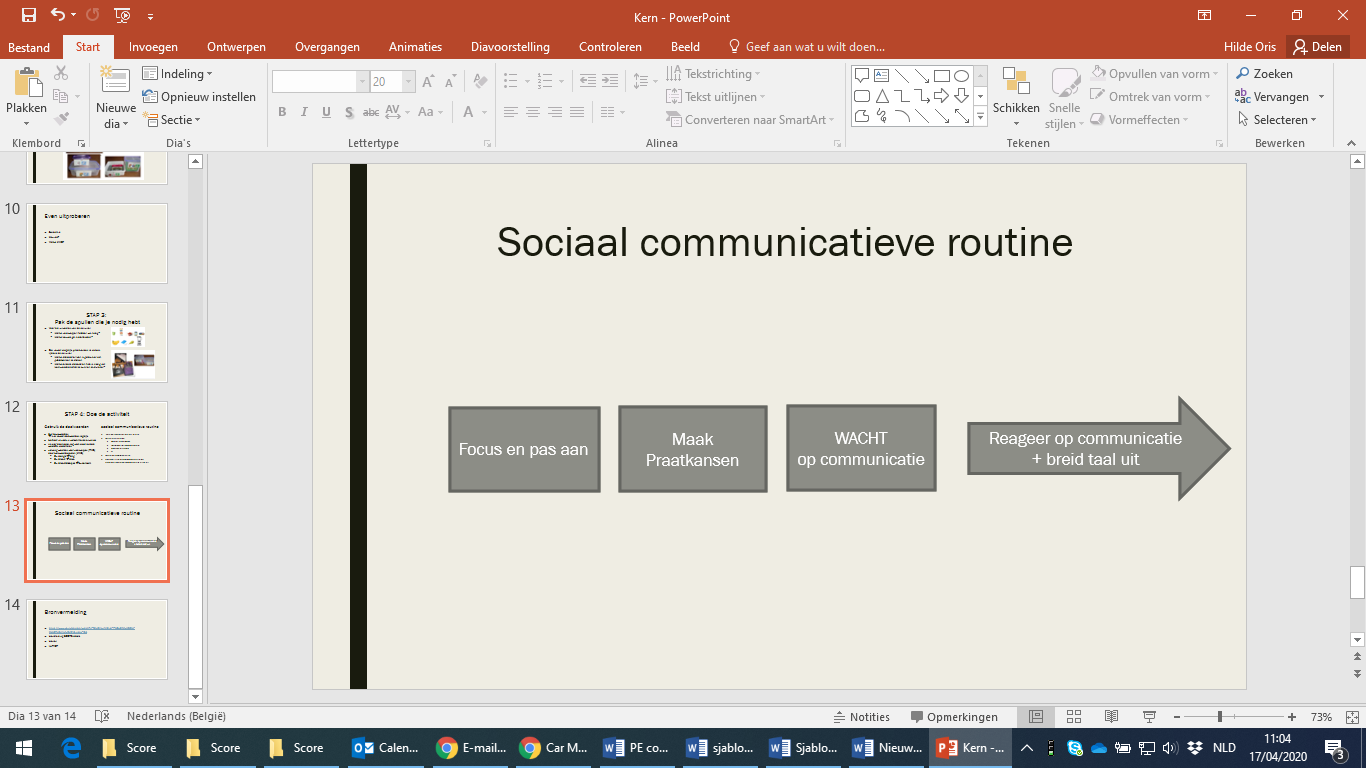 EVALUATIE [voornaam]EVALUATIE [voornaam]EVALUATIE [voornaam]Wat ging er goed?Wat ging er goed?Wat ging er goed?Wat ging er moeilijk?Oplossingen?Oplossingen?Tip voor mama/papa: noteer in het sjabloon voor de focuswoorden zeker alle nieuwe woorden die de hoofdgebruiker gebruikte.Tip voor mama/papa: noteer in het sjabloon voor de focuswoorden zeker alle nieuwe woorden die de hoofdgebruiker gebruikte.Tip voor mama/papa: noteer in het sjabloon voor de focuswoorden zeker alle nieuwe woorden die de hoofdgebruiker gebruikte.Heb je ideetjes op gedaan voor een nieuw praatplan?Heb je ideetjes op gedaan voor een nieuw praatplan?Heb je ideetjes op gedaan voor een nieuw praatplan?